	FORM LS-14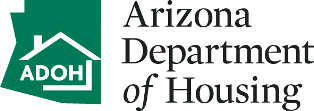 fringe benefit documentation form	FORM LS-14fringe benefit documentation form	FORM LS-14fringe benefit documentation formGrantee:      Grantee:      CDBG Contract No:      Activity Name:       Activity Name:       Activity Name:       1.	Telephone/Email Contact1.	Telephone/Email ContactIf email, attach email to this document and skip items b-f as long as info shows on emailIf email, attach email to this document and skip items b-f as long as info shows on emailName of the person making the telephone call(s):      Name of the person making the telephone call(s):      Date of telephone call(s):      Date of telephone call(s):      Name of entity called (union or company):       Name of entity called (union or company):       Title and name of person contacted:      Title and name of person contacted:      Phone number of entity called:      Phone number of entity called:      Name of fund:      Name of fund:      Is contractor current with payments:  Yes      No     	Date of Last Payment:      Is contractor current with payments:  Yes      No     	Date of Last Payment:      Amount of payment: $     Amount of payment: $     		     Monthly       Other       (specify)   		     Monthly       Other       (specify)          (Please provide documentation of any calculations made)       (Please provide documentation of any calculations made)If a union was contacted, is contractor a signatory to the Trust Fund Account?If a union was contacted, is contractor a signatory to the Trust Fund Account?		  Yes      No        Name and location of Trust Fund:		  Yes      No        Name and location of Trust Fund:		Comments:		Comments:2.	Remittance Statement2.	Remittance StatementRemittance Statement is attached:        Yes      No Remittance Statement is attached:        Yes      No       Comments:      Comments:The Statement compares to the LS-4/5:	    Yes      No The Statement compares to the LS-4/5:	    Yes      No              Comments:             Comments:3.	Certification. By my signature, I certify that: all of the information on this form is correct to the best of my knowledge; I am signing this statement of my own free will and under no coercion; and I understand that falsification of information may result in legal action being taken against me.3.	Certification. By my signature, I certify that: all of the information on this form is correct to the best of my knowledge; I am signing this statement of my own free will and under no coercion; and I understand that falsification of information may result in legal action being taken against me.	Signature											Typed or Printed Name					                Date	Signature											Typed or Printed Name					                Date